Spellings week beginning 6.2.23For 10.2.23Group A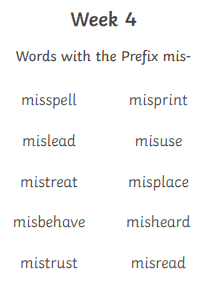 